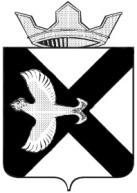 АДМИНИСТРАЦИЯ Муниципального  образования поселок  БоровскийРАСПОРЯЖЕНИЕ     12.10.2021 г.						                                             № 349 рп.БоровскийТюменского муниципального районаО внесении изменений в распоряжение администрации муниципального образования поселок Боровский от 20.12.2018 №518 « Об утверждении плана противодействия коррупции администрации муниципального образования поселок Боровский на 2019 - 2021 годы» (с изменениями от 11.11.2019 №424)В соответствии с распоряжением Правительства Тюменской области от 23.09.2021 №826-рп « О внесении изменений в распоряжение Правительства Тюменской области от 03.12.2018 № 1529-рп «Об утверждении плана противодействия коррупции в исполнительных органах государственной власти Тюменской области на 2019 - 2021 годы», Уставом муниципального образования поселок Боровский:Внести изменения в приложение к распоряжению администрации муниципального образования поселок Боровский от 20.12.2018 №518 «Об утверждении плана противодействия коррупции администрации муниципального образования поселок Боровский  на 2019 - 2021 годы (далее – План) следующие изменения:           пункты 37, 38 приложения к распоряжению изложить в редакции согласно приложения.2. Контроль за исполнением настоящего распоряжения возложить на заместителя главы сельского поселения по правовым и кадровым вопросам.И.о.Главы муниципального образования                                           О.В. Суппес                                                                                                                                                        Приложение к распоряжению от 12.10.2021 №34937Профессиональное развитие в области противодействия коррупции, в том числе обучение по дополнительным профессиональным программам в области противодействия коррупции муниципальных служащих, в должностные обязанности которых входит участие в противодействии коррупции, а также муниципальных служащих, в должностные обязанности которых входит участие в проведении закупок товаров, работ, услуг для обеспечения муниципальных нуждЕжегодноЗаместитель главы сельского поселения по правовым и кадровым вопросам (в части направления заявок на формирование потребности в профессиональном развитии муниципальных служащих), Аппарат Губернатора Тюменской области (в пределах компетенции, установленной нормативными правовыми и ненормативными правовыми актами Тюменской области).Количество муниципальных служащих, указанных в графе 2 настоящей строки,принявших участие в мероприятиях по профессиональному развитию в области противодействия коррупцииЗначение не установлено, предоставляется информация о фактическом исполнении38Профессиональное развитие в области противодействия коррупции муниципальных служащих, впервые поступивших на муниципальную службу для замещения должностей, включенных в перечни, установленные муниципальными нормативными правовыми актамиПо мере необходимостиЗаместитель главы сельского поселения по правовым и кадровым вопросам (в части направления заявок на формирование потребности в профессиональном развитии муниципальных служащих), Аппарат Губернатора Тюменской области (в пределах компетенции, установленной нормативными правовыми и ненормативными правовыми актами Тюменской области).Количество муниципальных служащих, впервые поступивших на муниципальную службу для замещения должностей, включенных в перечни, установленные муниципальными нормативными правовыми актами, принявших участие в мероприятиях по профессиональному развитию в области противодействия коррупцииЗначение не установлено, предоставляется информация о фактическом исполнении